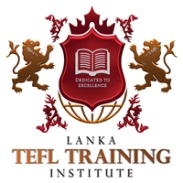 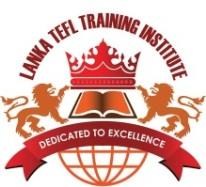 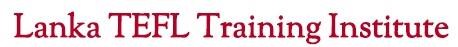 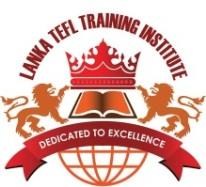 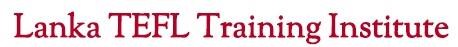 I ASSURE THAT THE ABOVE INFORMAITON GIVEN BY ME ARE TRUE AND ACCURATE AND WILL OBEY ALL THE RULES AND REGULATIONS IN THE INSTITUTE.  FOR ANY REASON PAID PAYMENT WILL NOT BE REFUNDED BUT YOU CAN TRANSFER THAT PAYMENT TO ANOTHER COURSE. HOW DID YOU GET INFORMATION ABOUT THE INSTITUTE:............................................... SIGNATURE : 	 	 	 	 	 	 	DATE: OFFICIAL  USE:  (REMARKS) Received By Name :.............................           Signature :.................................... NAME OF THE COURSE FULL NAME IN BLOCK LETTERS GENDER – M/F HOME ADDRESS IDENTITY CARD NO TELEPHONE NO MOBILE NO DATE OF BIRTH NATIONALITY EMAIL ADDRESS SCHOOLS ATTENDED EDUCATION QUALIFICATIONS PROFESSIONAL QUALIFICATIONS WORK EXPERIENCE LANGUAGE : ENGLISH READ                                WRITE                          SPEAK FATHER’S/MOTHER’S NAME DESIGNATION OFFICE ADDRESS TEL.NO/ MOBILE NO EMAIL  ADDRESS Application Received Date : Student  No: Receipt No: Remarks: 